АДМИНИСТРАЦИЯ ЛОГОВСКОГО СЕЛЬСКОГО ПОСЕЛЕНИЯКАЛАЧЁВСКОГО  МУНИЦИПАЛЬНОГО РАЙОНАВОЛГОГРАДСКОЙ  ОБЛАСТИ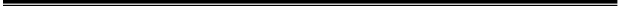 ПОСТАНОВЛЕНИЕ14   ноября 2018 г. № 94О внесении изменений в муниципальную программу «Формирование современной городской среды  Логовского  сельского поселения Калачевского  муниципального    района Волгоградской области на 2018-2022 годы», утвержденную постановлением администрации Логовского сельского поселения от 19.12.2017 г. № 100В соответствии с постановлением Правительства РФ от 10.02.2017 № 169 «Об утверждении Правил предоставления и распределения субсидий из федерального бюджета бюджетам субъектов Российской Федерации на поддержку государственных программ субъектов Российской Федерации и муниципальных программ формирования современной городской среды», постановлением Администрации Волгоградской области от 14.03.2017 № 132-п «О внесении изменений в постановление Администрации Волгоградской области от 20 февраля . № 56-п «Об утверждении государственной программы Волгоградской области «Создание условий для обеспечения качественными услугами жилищно-коммунального хозяйства жителей Волгоградской области» на 2016-2020 годы», администрация Логовского  сельского поселения Калачевского  района Волгоградской области  ПОСТАНОВЛЯЕТ:1. Внести следующие изменения в муниципальную программу «Формирование современной городской среды  Логовского  сельского поселения Калачевского  муниципального    района Волгоградской области на 2018-2022 годы», утвержденную постановлением администрации Логовского сельского поселения от 19.12.2017 г. № 100 (далее - Программа):1.1. В Паспорте Программы в строке "Объемы бюджетных ассигнований Программы" цифры "4500.0" заменить цифрами "3158.0", цифры "1500.0" заменить цифрами "158.0".1.2. В разделе 6 Программы цифры "4500.0" заменить цифрами "3158.0", цифры "1500.0" заменить цифрами "158.0".1.3. Приложение 2 к Программе изложить в следующей редакции:"Приложение 2к муниципальной программе «Формирование современной городской среды Логовского сельского поселения на 2018-2022 годы» ПЕРЕЧЕНЬосновных мероприятий муниципальной программы «Формирование современной городской среды Логовского  сельского поселения Калачевского  района Волгоградской области на 2018-2022 годы»2.Настоящее постановление вступает в силу с момента подписания и подлежит официальному обнародованию.Глава  Логовского  сельского поселения                                                                А.В.БратухинN п/пНаименование основного мероприятияОтветственный исполнитель муниципальной программыГод реализацииОбъемы и источники финансирования (тыс. рублей)Объемы и источники финансирования (тыс. рублей)Объемы и источники финансирования (тыс. рублей)Непосредственные результаты реализации мероприятияN п/пНаименование основного мероприятияОтветственный исполнитель муниципальной программыГод реализациивсегов том числев том числеНепосредственные результаты реализации мероприятияN п/пНаименование основного мероприятияОтветственный исполнитель муниципальной программыГод реализациивсегообластной бюджетместный бюджет12345789Формирование современной городской среды Логовского сельского поселения на 2018-2022 годыАдминистрация Логовского сельского поселенияБлагоустройство общественных территорий  20183000.03000.0Благоустройство не менее 1 территорииИТОГО по программе за 2018 год31583000158Благоустройство общественных территорий  2019Благоустройство не менее 1 территорииБлагоустройство  дворовых  территорий2019300300Благоустройство не менее 1 территорииИТОГО по программе за 2019 год300300Благоустройство общественных территорий  2020300300Благоустройство не менее 1 территорииБлагоустройство  дворовых  территорий2020300300Благоустройство не менее 1 территорииИТОГО по программе за 2020 год600600Благоустройство общественных территорий  2021Благоустройство не менее 1 территорииБлагоустройство  дворовых  территорий2021300300Благоустройство не менее 1 территорииИТОГО по программе за 2021 год300300Благоустройство общественных территорий  2022Благоустройство не менее 1 территорииБлагоустройство  дворовых  территорий2022300300Благоустройство не менее 1 территорииИТОГО по программе за 2022 год300300"